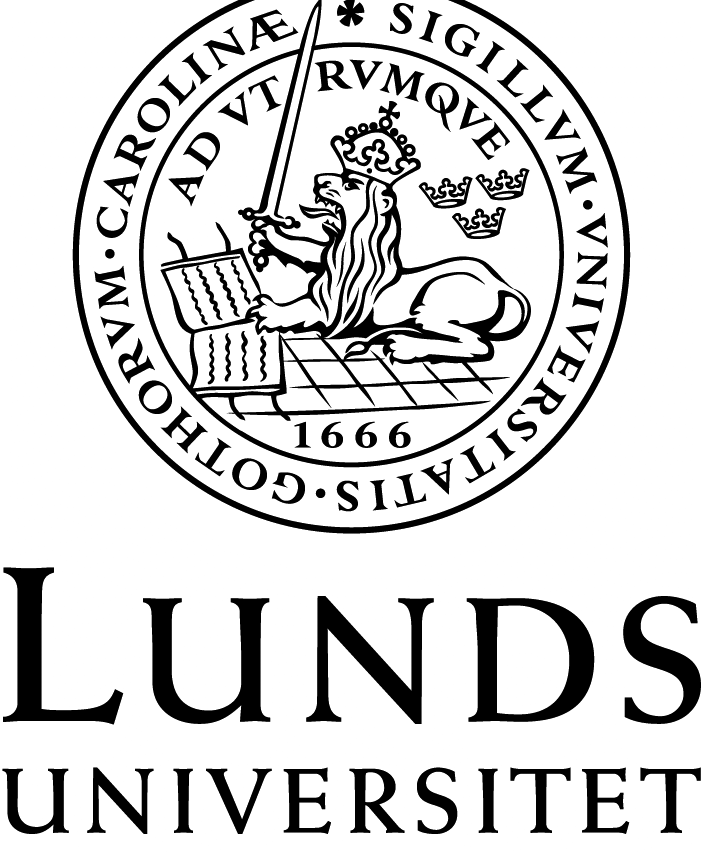 LITTERATURLISTA Intermediala studier, Grundkurs IMSA11: Delkurs 2: Teorier och metoder I. Tolkning och analys (7,5 hp)Godkänd av institutionsstyrelsen:  25.5.2018 Obligatorisk litteratur. Alla texter, förutom Hans Lund bok Intermedialitet och Satrapis  Persepolis (de kan lånas på bibliotek eller köpas) finns på undervisningsplattformen eller kan hämtas antingen fritt från nätet eller från den elektroniska tjänsten av biblioteket. (STiL-identitet). Korta texter kan dock tillkomma.Böcker: Hans Lund (red.), Intermedialitet. Ord, bild och ton i samspel, Studentlitteratur: Lund,2002. ISBN 9144023103  (253 s) (urvalda artiklar – se nedan)Artiklar, utdrag m.m.Chandler, Daniel ”Semiotics for Beginners” online version,[http://visual-memory.co.uk/daniel/Documents/S4B/semiotic.html]eller som bok: Semiotic The Basics, Paperback second edition (January 2007), ISBN0415363756; urdrag: Introduction (ca 14 s)Signs (ca 33 s)Paradaigms and Syntagms (6)Codes  (38 s)http://visual-memory.co.uk/daniel/Documents/S4B/  (71 s)Fludernik, Monika Introduction into Narratology, Routledge: Abingdon, 2006, 200sUrval: kap. 1- 7,  ca 60 s.  Elektroniskt tillgänglighttp://samples.sainsburysebooks.co.uk/9781134058778_sample_524780.pdf ISBN13: 978–0–203–88288–7 (ebk)Kalinak, Kathryn Marie. Filmmusic. A very short introduction Oxford : Oxford University Press, USA 2010 online resource (162 p.) ISBN:  9780199707973 1 kap. 1-3 Urval (30), Elektroniskt tillgänglig Satrapi, Marjane Persepolis, (Översättning: Gabriella Theiler) Ordfront Förlag: Stockholm   ISBN: 9789170378300, 348 s (Urval ca 50s)Stougaard Pedersen, Birgitte; Zacher Sørensen Mette-Marie Medialitet, intermedialitet og analyse, Akademiet for Æstetikfaglig Forskeruddannelse, Aarhus Universitet, 2012, (92 s) ISBN: 978-87-992805-7-5 (Urval ca 60 s) Elektroniskt tillgänglig  [http://dac.au.dk/fileadmin/dac/Forskning/Forskningsprogrammer/Medialitet_A5_9-august.pdfArtiklar, utdrag m.m. (e-resurser från LUB  om inte andra källor angivna)Allison, Maujorie “(Not) Lost in the Margins: Gender and Identity in Graphic Texts”. Mosaic: A Journal for the Interdisciplinary Study of Literature. Dec2014, Vol. 47 Issue 4, ISSN 00271276 s. 73-97. (25).Benjamin, Walter The work of art in the Age of Mechanical Reproduction,  Trans. Harry Zohn, (21 s), 1935https://www.marxists.org/reference/subject/philosophy/works/ge/benjamin.htmCarlshamre, Staffan “Vad berättelser betyder”, TFL, Tidskrift för litteraturvetenskapTrettiotredje årgången. nr 3-4 2004, 38 -54 (16 s)Chute, Hilary “The Texture of Rectracing in Marjane Setrapis Persepolis”, WSQ: Women's Studies Quarterly, Vl 36, ISSN 07321562, 92-110 (18)Darda, Joseph “Graphic Ethics. Theorizing the Face in Marjane Satrapi's Persepolis”, College Literature, Volume 40, Number 2, Spring 2013 pp. 31-51 (20).Felluga, Dino “Modules on Narratology, Introductory Guide to Critical Theory”.“Terms Used by Narratology and Film Theory."  [https://www.cla.purdue.edu/english/theory/narratology/modules/<http://www.purdue.edu/guidetotheory/narratology/terms/>[2005.04.22] (ca 25).Hall, Stuart “The Work of Representation” Representation: Culturalrepresentations and signifying practices The Open University 1997, s. 44- 63 (19)http://www4.ncsu.edu/~mseth2/com417s12/readings/HallRepresentation.PDFHoek, Leo, “Bildtitelns poetik”, Intermedialitet. Ord, bild och ton i samspel, Hans Lund(red.), Studentlitteratur: Lund, 2002, 35–42. ISBN 9144023103 (8 s)Kukkonen, Karin “Beyond Language: Metaphor and Metonymy in Comics Storytelling” , English Language Notes. Fall/Winter2008, Vol. 46 Issue 2, ISSN 00138282 USPS 176-720, s. 89-98. (10p.)http://www.colorado.edu/english-language-notes/sites/default/files/attached-files/eln-frontmatter-46.2.pdf- “Popular Cultural Memory Comics, Communities and Context Knowledge”, Nordicom Review 29 (2008) 2, pp. 261-273 (11 s)http://www.nordicom.gu.se/sites/default/files/kapitel-pdf/269_kukkonen.pdf
Leservot, Typhaine “Occidentalism: Rewriting the West in Marjane Satrapi's Persepolis” FRENCH FORUM; WIN, 2011; 36; 1; ISSN 00989355, s. 115-130, (15 )Lefèbre, Pascal “Medium-Specific Qualities of Graphic Narratives” SubStance: A Review of Theory & Literary Criticism, 2011, s. 14-33 (19) https://muse.jhu.edu/journals/substance/v040/40.1.lefevre.htmlLund, Hans, “Bildberättelser och tecknade serier”, in Intermedialitet. Ord, bild och ton i samspel, Hans Lund (red.), Studentlitteratur: Lund, 2002, s. 55–62. ISBN 9144023103 (8 s)Lund, Hans, “Medier i samspel”, Intermedialitet. Ord, bild och ton i samspel, HansLund (red.), Studentlitteratur: Lund, 2002, s. 9–23. ISBN 9144023103 (15 s)Miller, Ann “Marjane Satrapi's Persepolis: Eluding the Frames”, L'Esprit Créateur, Volume 51, Number 1, Spring 2011, ISSN 00140767, s. 38-52 (14)Ryan, Marie-Laure, “On Defining Narrative Media”, Online Magazine of the VisualNarrative, nr 6, 2003. (Elektronisk) [http://www.imageandnarrative.be/inarchive/mediumtheory/marielaureryan.htm] (2010–10–23) (7 s)Scott, David, “Affischen och frimärket”, Intermedialitet. Ord, bild och ton i samspel,Hans Lund (red.), Studentlitteratur: Lund, 2002, 43–53. ISBN 9144023103 (11 s)Skalin, Lars-Åke ”Vad är en historia?”, TFL, Tidskrift för litteraturvetenskap,Trettiotredje årgången. nr 3-4 2004, 4-21 (17 s), ISSN: II04 - 0556ojs.ub.gu.se/ojs/index.php/tfl/article/viewFile/525/498Weber-Fève, Stacey “ ‘Framing the “Minor” in Marjane Satrapi and Vincent Paronnaud’s “Persepolis” (2007)’ in Contemporary French &  Francophone Studies: SITES (2011) 15.3, ISSN 17409292, s. 321-328 (7 p)Vincent, Aimee  E.  “Comics as Medium, Gender in Comics” in  Performativity in Comics: representation of Gender and sexuality in Alison Benchdel’s Fun Home, (master thesis) Colorado State, 2013  s. 15-31  (16)http://hdl.handle.net/10217/48209Films Scott McCloud: Understanding comicshttps://www.youtube.com/watch?v=fXYckRgsdjISumma antal sidor: 521Några extra kopior kan tillkomma